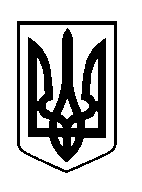 ШОСТКИНСЬКА РАЙОННА РАДАШОСТЕ СКЛИКАННЯСОРОК  СЬОМА    СЕСІЯР І Ш Е Н Н Ям.ШосткаКеруючись пунктом 4 частини першої статті 43 Закону України „Про місцеве самоврядування в Україні”, районна рада вирішила:Внести зміни до кошторису по виконавчому апарату Шосткинської районної ради (КФК 010116) на 2015 рік (Додаток 1).від  24 квітня  2015 рокуПро внесення змін до кошторису по виконавчому апарату Шосткин-ської районної ради на 2015рікГоловаВ.А.Притико